Администрация Порецкого района п о с т а н о в л я е т:1. Утвердить прилагаемые изменения, которые вносятся в муниципальную программу Порецкого района «Развитие сельского хозяйства  и регулирования рынка сельскохозяйственной продукции сырья и продовольствия  Порецкого района на 2013-2020 годы» (далее Программа),  утвержденную постановлением администрации Порецкого района от 27.12.2012 № 427, с изменениями внесенными постановлением администрации Порецкого района от 31.12.2014 № 613, от 30.03.2016 № 92, от 04.10.2016 №265, от 10.02.2017 № 46, от 26.05.2017 №153, от 17.10.2017 №326, от 01.02.2018 №69, от 14.05.2018 №161, от 17.07.2018 №237.2. Настоящее постановление вступает в силу после его официального опубликования.Глава администрацииПорецкого района                                                                                                   Е.В. Лебедев                                                                                                                           УТВЕРЖДЕНЫ постановлением администрации                                                                                                                          Порецкого района                                                                                                                  Чувашской Республики                                                                                     от                  г.  №  ИЗМЕНЕНИЯкоторые вносятся  в муниципальную программу Порецкого района «Развитие сельского хозяйства  и регулирования рынка сельскохозяйственной продукции сырья и продовольствия  Порецкого района на 2013-2020годы»В паспорте муниципальной программы Порецкого района «Развитие сельского хозяйства и регулирование рынков сельскохозяйственной продукции, сырья и продовольствия на 2013-2020 г.» позицию «Объемы и источники финансирования Программы» изложить в следующей редакции:  «Объем финансирования на реализацию Программы составит 1053457,78 тыс. руб., из них:- средства федерального бюджета –	324025,59 тыс. руб.; - средства республиканского бюджета – 115094,21 тыс. руб.;- средства местного бюджета - 	3548,02 тыс. руб.;- средства внебюджетных источников –	610789,96 тыс. руб.»2. В раздел VI «Ресурсное обеспечение Программы и основные индикаторы ее реализации» абзацы четвертый-седьмой изложить в следующей редакции:  « - полный объем -                                      1053457,78 тыс. руб.;- средства федерального бюджета –	324025,59 тыс. руб.; - средства республиканского бюджета – 115094,21 тыс. руб.;- средства местного бюджета - 	3548,02 тыс. руб.;- средства внебюджетных источников –	610789,96 тыс. руб.»3. Позицию «Объемы финансирования подпрограммы с разбивкой по годам реализации программы» раздела VIII муниципальной программы изложить в следующей редакции:4. Приложение №2 к муниципальной программе изложить в редакции, согласно приложению к настоящему постановлению.    Чăваш Республикин Пăрачкав районе администрацийёЙЫШАНУ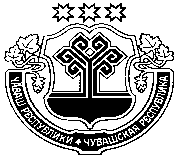 Администрация Порецкого районаЧувашской РеспубликиПОСТАНОВЛЕНИЕ         21.01.2019    № 1721.01.2019    № 17Пăрачкав салис. Порецкое«Объемы финансирования подпрограммы с разбивкой по годам реализации программы-общий объем финансирования подпрограммы составит 1053457,78 тыс. рублей, в том числе по годам:Из них средства федерального бюджета – 324025,59 тыс. рублей (30,76 процента), в том числе:средства республиканского бюджета Чувашской Республики – 115094,21 тыс. рублей (10,92 процента), в том числе:средства внебюджетных источников – 610789,96 тыс. рублей (57,98 процента), в том числе:средства местного бюджета –3548,02 тыс.рублей (0,34 %) в том числе2013 г                   158,0       	тыс.рублей.2014 г.                  605,5	1                 тыс. рублей2015 г.                  950,93                 тыс. рублей2016 г.                  625,2                   тыс. рублей2017 г.                  622,48                   тыс. рублей2018 г.                  278,9                   тыс. рублей2019 г.                  207,0                   тыс. рублей2020 г                   100,0	                     тыс. рублейОбъемы и источники финансирования уточняются при формировании республиканского бюджета Чувашской Республики на очередной финансовый год и плановый период»;ПриложениеПриложениек постановлению администрации Порецкого районак постановлению администрации Порецкого районак постановлению администрации Порецкого районак постановлению администрации Порецкого районаот    .   .2019 г.№Приложение № 2Приложение № 2к Муниципальной программе Порецкого районак Муниципальной программе Порецкого районак Муниципальной программе Порецкого районак Муниципальной программе Порецкого района"Развитие сельского хозяйства и регулирование рынка сельскохозяйственной"Развитие сельского хозяйства и регулирование рынка сельскохозяйственной"Развитие сельского хозяйства и регулирование рынка сельскохозяйственной"Развитие сельского хозяйства и регулирование рынка сельскохозяйственной"Развитие сельского хозяйства и регулирование рынка сельскохозяйственнойпродукции, сырья и продовольствия в Порецком районе на 2013-2020 годы"продукции, сырья и продовольствия в Порецком районе на 2013-2020 годы"продукции, сырья и продовольствия в Порецком районе на 2013-2020 годы"продукции, сырья и продовольствия в Порецком районе на 2013-2020 годы"продукции, сырья и продовольствия в Порецком районе на 2013-2020 годы"Ресурсное обеспечение и прогнозная (справочная) оценка расходов за счет всех источников финансирования реализации Муниципальной программы Порецкого района "Развитие сельского хозяйства и регулирование рынка сельскохозяйственной продукции, сырья и продовольствия в Порецком районе на 2013-2020 годы"Ресурсное обеспечение и прогнозная (справочная) оценка расходов за счет всех источников финансирования реализации Муниципальной программы Порецкого района "Развитие сельского хозяйства и регулирование рынка сельскохозяйственной продукции, сырья и продовольствия в Порецком районе на 2013-2020 годы"Ресурсное обеспечение и прогнозная (справочная) оценка расходов за счет всех источников финансирования реализации Муниципальной программы Порецкого района "Развитие сельского хозяйства и регулирование рынка сельскохозяйственной продукции, сырья и продовольствия в Порецком районе на 2013-2020 годы"Ресурсное обеспечение и прогнозная (справочная) оценка расходов за счет всех источников финансирования реализации Муниципальной программы Порецкого района "Развитие сельского хозяйства и регулирование рынка сельскохозяйственной продукции, сырья и продовольствия в Порецком районе на 2013-2020 годы"Ресурсное обеспечение и прогнозная (справочная) оценка расходов за счет всех источников финансирования реализации Муниципальной программы Порецкого района "Развитие сельского хозяйства и регулирование рынка сельскохозяйственной продукции, сырья и продовольствия в Порецком районе на 2013-2020 годы"Ресурсное обеспечение и прогнозная (справочная) оценка расходов за счет всех источников финансирования реализации Муниципальной программы Порецкого района "Развитие сельского хозяйства и регулирование рынка сельскохозяйственной продукции, сырья и продовольствия в Порецком районе на 2013-2020 годы"Ресурсное обеспечение и прогнозная (справочная) оценка расходов за счет всех источников финансирования реализации Муниципальной программы Порецкого района "Развитие сельского хозяйства и регулирование рынка сельскохозяйственной продукции, сырья и продовольствия в Порецком районе на 2013-2020 годы"Ресурсное обеспечение и прогнозная (справочная) оценка расходов за счет всех источников финансирования реализации Муниципальной программы Порецкого района "Развитие сельского хозяйства и регулирование рынка сельскохозяйственной продукции, сырья и продовольствия в Порецком районе на 2013-2020 годы"Ресурсное обеспечение и прогнозная (справочная) оценка расходов за счет всех источников финансирования реализации Муниципальной программы Порецкого района "Развитие сельского хозяйства и регулирование рынка сельскохозяйственной продукции, сырья и продовольствия в Порецком районе на 2013-2020 годы"Ресурсное обеспечение и прогнозная (справочная) оценка расходов за счет всех источников финансирования реализации Муниципальной программы Порецкого района "Развитие сельского хозяйства и регулирование рынка сельскохозяйственной продукции, сырья и продовольствия в Порецком районе на 2013-2020 годы"Ресурсное обеспечение и прогнозная (справочная) оценка расходов за счет всех источников финансирования реализации Муниципальной программы Порецкого района "Развитие сельского хозяйства и регулирование рынка сельскохозяйственной продукции, сырья и продовольствия в Порецком районе на 2013-2020 годы"Ресурсное обеспечение и прогнозная (справочная) оценка расходов за счет всех источников финансирования реализации Муниципальной программы Порецкого района "Развитие сельского хозяйства и регулирование рынка сельскохозяйственной продукции, сырья и продовольствия в Порецком районе на 2013-2020 годы"Ресурсное обеспечение и прогнозная (справочная) оценка расходов за счет всех источников финансирования реализации Муниципальной программы Порецкого района "Развитие сельского хозяйства и регулирование рынка сельскохозяйственной продукции, сырья и продовольствия в Порецком районе на 2013-2020 годы"Ресурсное обеспечение и прогнозная (справочная) оценка расходов за счет всех источников финансирования реализации Муниципальной программы Порецкого района "Развитие сельского хозяйства и регулирование рынка сельскохозяйственной продукции, сырья и продовольствия в Порецком районе на 2013-2020 годы"Ресурсное обеспечение и прогнозная (справочная) оценка расходов за счет всех источников финансирования реализации Муниципальной программы Порецкого района "Развитие сельского хозяйства и регулирование рынка сельскохозяйственной продукции, сырья и продовольствия в Порецком районе на 2013-2020 годы"Ресурсное обеспечение и прогнозная (справочная) оценка расходов за счет всех источников финансирования реализации Муниципальной программы Порецкого района "Развитие сельского хозяйства и регулирование рынка сельскохозяйственной продукции, сырья и продовольствия в Порецком районе на 2013-2020 годы"Ресурсное обеспечение и прогнозная (справочная) оценка расходов за счет всех источников финансирования реализации Муниципальной программы Порецкого района "Развитие сельского хозяйства и регулирование рынка сельскохозяйственной продукции, сырья и продовольствия в Порецком районе на 2013-2020 годы"Ресурсное обеспечение и прогнозная (справочная) оценка расходов за счет всех источников финансирования реализации Муниципальной программы Порецкого района "Развитие сельского хозяйства и регулирование рынка сельскохозяйственной продукции, сырья и продовольствия в Порецком районе на 2013-2020 годы"Ресурсное обеспечение и прогнозная (справочная) оценка расходов за счет всех источников финансирования реализации Муниципальной программы Порецкого района "Развитие сельского хозяйства и регулирование рынка сельскохозяйственной продукции, сырья и продовольствия в Порецком районе на 2013-2020 годы"Ресурсное обеспечение и прогнозная (справочная) оценка расходов за счет всех источников финансирования реализации Муниципальной программы Порецкого района "Развитие сельского хозяйства и регулирование рынка сельскохозяйственной продукции, сырья и продовольствия в Порецком районе на 2013-2020 годы"Ресурсное обеспечение и прогнозная (справочная) оценка расходов за счет всех источников финансирования реализации Муниципальной программы Порецкого района "Развитие сельского хозяйства и регулирование рынка сельскохозяйственной продукции, сырья и продовольствия в Порецком районе на 2013-2020 годы"Ресурсное обеспечение и прогнозная (справочная) оценка расходов за счет всех источников финансирования реализации Муниципальной программы Порецкого района "Развитие сельского хозяйства и регулирование рынка сельскохозяйственной продукции, сырья и продовольствия в Порецком районе на 2013-2020 годы"Ресурсное обеспечение и прогнозная (справочная) оценка расходов за счет всех источников финансирования реализации Муниципальной программы Порецкого района "Развитие сельского хозяйства и регулирование рынка сельскохозяйственной продукции, сырья и продовольствия в Порецком районе на 2013-2020 годы"Ресурсное обеспечение и прогнозная (справочная) оценка расходов за счет всех источников финансирования реализации Муниципальной программы Порецкого района "Развитие сельского хозяйства и регулирование рынка сельскохозяйственной продукции, сырья и продовольствия в Порецком районе на 2013-2020 годы"Ресурсное обеспечение и прогнозная (справочная) оценка расходов за счет всех источников финансирования реализации Муниципальной программы Порецкого района "Развитие сельского хозяйства и регулирование рынка сельскохозяйственной продукции, сырья и продовольствия в Порецком районе на 2013-2020 годы"Ресурсное обеспечение и прогнозная (справочная) оценка расходов за счет всех источников финансирования реализации Муниципальной программы Порецкого района "Развитие сельского хозяйства и регулирование рынка сельскохозяйственной продукции, сырья и продовольствия в Порецком районе на 2013-2020 годы"Ресурсное обеспечение и прогнозная (справочная) оценка расходов за счет всех источников финансирования реализации Муниципальной программы Порецкого района "Развитие сельского хозяйства и регулирование рынка сельскохозяйственной продукции, сырья и продовольствия в Порецком районе на 2013-2020 годы"Ресурсное обеспечение и прогнозная (справочная) оценка расходов за счет всех источников финансирования реализации Муниципальной программы Порецкого района "Развитие сельского хозяйства и регулирование рынка сельскохозяйственной продукции, сырья и продовольствия в Порецком районе на 2013-2020 годы"Ресурсное обеспечение и прогнозная (справочная) оценка расходов за счет всех источников финансирования реализации Муниципальной программы Порецкого района "Развитие сельского хозяйства и регулирование рынка сельскохозяйственной продукции, сырья и продовольствия в Порецком районе на 2013-2020 годы"Ресурсное обеспечение и прогнозная (справочная) оценка расходов за счет всех источников финансирования реализации Муниципальной программы Порецкого района "Развитие сельского хозяйства и регулирование рынка сельскохозяйственной продукции, сырья и продовольствия в Порецком районе на 2013-2020 годы"Ресурсное обеспечение и прогнозная (справочная) оценка расходов за счет всех источников финансирования реализации Муниципальной программы Порецкого района "Развитие сельского хозяйства и регулирование рынка сельскохозяйственной продукции, сырья и продовольствия в Порецком районе на 2013-2020 годы"Ресурсное обеспечение и прогнозная (справочная) оценка расходов за счет всех источников финансирования реализации Муниципальной программы Порецкого района "Развитие сельского хозяйства и регулирование рынка сельскохозяйственной продукции, сырья и продовольствия в Порецком районе на 2013-2020 годы"Ресурсное обеспечение и прогнозная (справочная) оценка расходов за счет всех источников финансирования реализации Муниципальной программы Порецкого района "Развитие сельского хозяйства и регулирование рынка сельскохозяйственной продукции, сырья и продовольствия в Порецком районе на 2013-2020 годы"Ресурсное обеспечение и прогнозная (справочная) оценка расходов за счет всех источников финансирования реализации Муниципальной программы Порецкого района "Развитие сельского хозяйства и регулирование рынка сельскохозяйственной продукции, сырья и продовольствия в Порецком районе на 2013-2020 годы"Ресурсное обеспечение и прогнозная (справочная) оценка расходов за счет всех источников финансирования реализации Муниципальной программы Порецкого района "Развитие сельского хозяйства и регулирование рынка сельскохозяйственной продукции, сырья и продовольствия в Порецком районе на 2013-2020 годы"Ресурсное обеспечение и прогнозная (справочная) оценка расходов за счет всех источников финансирования реализации Муниципальной программы Порецкого района "Развитие сельского хозяйства и регулирование рынка сельскохозяйственной продукции, сырья и продовольствия в Порецком районе на 2013-2020 годы"тыс.рублейНаименование муниципальной программы (подпрограммы) и мероприятий по их реализации Порецкого районаИсточники финансирования2013 год2014 год2015 год2016 год2017 год2018 год2019 год2020год234567891011"Развитие сельского хозяйства и регулирование рынка сельскохозяйственной продукции,сырья и продовольствия в Порецком районе на 2013-2020 годы"всего148040,20166394,06175930,6588259,81116179,52111280,45128470,81118902,281053457,781053457,78"Развитие сельского хозяйства и регулирование рынка сельскохозяйственной продукции,сырья и продовольствия в Порецком районе на 2013-2020 годы"федеральный бюджет36895,0045078,9647549,2024398,6042403,1940645,8343337,3443717,47324025,59324025,59"Развитие сельского хозяйства и регулирование рынка сельскохозяйственной продукции,сырья и продовольствия в Порецком районе на 2013-2020 годы"республиканский бюджет Чувашской Республики14065,9019251,7923621,535407,1013491,0712157,0813747,7413352,00115094,21115094,21"Развитие сельского хозяйства и регулирование рынка сельскохозяйственной продукции,сырья и продовольствия в Порецком районе на 2013-2020 годы"местный бюджет158,00605,51950,93625,20622,48278,90207,00100,003548,023548,02"Развитие сельского хозяйства и регулирование рынка сельскохозяйственной продукции,сырья и продовольствия в Порецком районе на 2013-2020 годы"внебюджетные источники96921,30101457,80103808,9957828,9159662,7858198,6471178,7361732,81610789,96610789,96"Производство зерна и картофеля в Порецком районе на 2013-2020 годы"всего61695,450618,7945171,1643223,2865259,0862785,5779307,4568656,08"Производство зерна и картофеля в Порецком районе на 2013-2020 годы"федеральный бюджет15635,612340,6103397723,917252,116279,5818565,5418342,94"Производство зерна и картофеля в Порецком районе на 2013-2020 годы"республиканский бюджет Чувашской Республики66385255,91486,7605,69426,699719,1611205,8610696"Производство зерна и картофеля в Порецком районе на 2013-2020 годы"местный бюджет00000000"Производство зерна и картофеля в Порецком районе на 2013-2020 годы"внебюджетные источники39421,833022,2933345,4634893,7838580,2936786,8349536,0539617,14"Развитие мелиорации земель сельскохозяйственного назначения в Порецком районе на 2013-2017 годы"всего00000000"Развитие мелиорации земель сельскохозяйственного назначения в Порецком районе на 2013-2017 годы"федеральный бюджет00000000"Развитие мелиорации земель сельскохозяйственного назначения в Порецком районе на 2013-2017 годы"республиканский бюджет Чувашской Республики00000000"Развитие мелиорации земель сельскохозяйственного назначения в Порецком районе на 2013-2017 годы"местный бюджет0"Развитие мелиорации земель сельскохозяйственного назначения в Порецком районе на 2013-2017 годы"внебюджетные источники00000000"Развитие элитного семеноводства" (субсидирование части затрат на приобретение элитных семян)всего3842,43965,583658,793363,566686,446820,177956,577095,7"Развитие элитного семеноводства" (субсидирование части затрат на приобретение элитных семян)федеральный бюджет14,8136,8163,101738,481773,251808,151844,89"Развитие элитного семеноводства" (субсидирование части затрат на приобретение элитных семян)республиканский бюджет Чувашской Республики489,2647,2282,385,91604,741636,841669,571702,96"Развитие элитного семеноводства" (субсидирование части затрат на приобретение элитных семян)местный бюджет"Развитие элитного семеноводства" (субсидирование части затрат на приобретение элитных семян)внебюджетные источники3338,43181,583213,393277,663343,223410,084478,853547,85" Развитие садоводства, поддержка закладки и ухода за многолетними насаждениями"всего00000300400450" Развитие садоводства, поддержка закладки и ухода за многолетними насаждениями"федеральный бюджет00000243236" Развитие садоводства, поддержка закладки и ухода за многолетними насаждениями"республиканский бюджет Чувашской Республики0456067,5" Развитие садоводства, поддержка закладки и ухода за многолетними насаждениями"местный бюджет0" Развитие садоводства, поддержка закладки и ухода за многолетними насаждениями"внебюджетные источники0231308346,5"Государственная поддержка кредитования подотрасли растеневодства, переработки ее продукции,развития инфрастуктуры и логического обеспечения рынков продукции растеневодства"всего7148,12004,712573,172782,527222,646425,47510,887810,38"Государственная поддержка кредитования подотрасли растеневодства, переработки ее продукции,развития инфрастуктуры и логического обеспечения рынков продукции растеневодства"федеральный бюджет1328,4335,31018253,83683,622821,133899,594062,05"Государственная поддержка кредитования подотрасли растеневодства, переработки ее продукции,развития инфрастуктуры и логического обеспечения рынков продукции растеневодства"республиканский бюджет Чувашской Республики436,3116,3128,9120911,95932,12977,291025,54"Государственная поддержка кредитования подотрасли растеневодства, переработки ее продукции,развития инфрастуктуры и логического обеспечения рынков продукции растеневодства"местный бюджет00000000"Государственная поддержка кредитования подотрасли растеневодства, переработки ее продукции,развития инфрастуктуры и логического обеспечения рынков продукции растеневодства"внебюджетные источники5383,41553,111426,272408,722627,072672,1526342722,79Субсидирование части процентной ставки по краткосрочным кредитам (займам) на развитие растеневодства, переработки и реализации продукциии растеневодства (без учета кредитов, полученных с 2013 года)всего2214,7875,711587,97832,522385,341588,42579,982708,98Субсидирование части процентной ставки по краткосрочным кредитам (займам) на развитие растеневодства, переработки и реализации продукциии растеневодства (без учета кредитов, полученных с 2013 года)федеральный бюджет1328,4335,31018253,81526,62695,331651,191733,75Субсидирование части процентной ставки по краткосрочным кредитам (займам) на развитие растеневодства, переработки и реализации продукциии растеневодства (без учета кредитов, полученных с 2013 года)республиканский бюджет Чувашской Республики436,3116,3128,9120381,65396,92412,79433,44Субсидирование части процентной ставки по краткосрочным кредитам (займам) на развитие растеневодства, переработки и реализации продукциии растеневодства (без учета кредитов, полученных с 2013 года)местный бюджетСубсидирование части процентной ставки по краткосрочным кредитам (займам) на развитие растеневодства, переработки и реализации продукциии растеневодства (без учета кредитов, полученных с 2013 года)внебюджетные источники450424,11441,07458,72477,07496,15516541,79Субсидирование части процентной ставки по инвестиционным кредитам (займам) на развитие растеневодства, переработки и развития инфраструктуры и логического обеспечения рынков продукции растеневодства"всего4933,41129985,219504837,348374930,95101,4Субсидирование части процентной ставки по инвестиционным кредитам (займам) на развитие растеневодства, переработки и развития инфраструктуры и логического обеспечения рынков продукции растеневодства"федеральный бюджет000021572125,82248,42328,3Субсидирование части процентной ставки по инвестиционным кредитам (займам) на развитие растеневодства, переработки и развития инфраструктуры и логического обеспечения рынков продукции растеневодства"республиканский бюджет Чувашской Республики0000530,3535,2564,5592,1Субсидирование части процентной ставки по инвестиционным кредитам (займам) на развитие растеневодства, переработки и развития инфраструктуры и логического обеспечения рынков продукции растеневодства"местный бюджетСубсидирование части процентной ставки по инвестиционным кредитам (займам) на развитие растеневодства, переработки и развития инфраструктуры и логического обеспечения рынков продукции растеневодства"внебюджетные источники4933,41129985,219502150217621182181"Управление рисками в подотраслях растеневодства" (субсидии на возмещения части затрат сельскохозяйственных товаропроизводителей на уплату страховой премии)всего16478,315569,512229,51025020600207002120022000"Управление рисками в подотраслях растеневодства" (субсидии на возмещения части затрат сельскохозяйственных товаропроизводителей на уплату страховой премии)федеральный бюджет6154,45105,21928,10976598101004510400"Управление рисками в подотраслях растеневодства" (субсидии на возмещения части затрат сельскохозяйственных товаропроизводителей на уплату страховой премии)республиканский бюджет Чувашской Республики323,9314,3101,40535540555600"Управление рисками в подотраслях растеневодства" (субсидии на возмещения части затрат сельскохозяйственных товаропроизводителей на уплату страховой премии)местный бюджет"Управление рисками в подотраслях растеневодства" (субсидии на возмещения части затрат сельскохозяйственных товаропроизводителей на уплату страховой премии)внебюджетные источники1000010150102001025010300103501060011000"Поддержка доходов сельскохозяйственных товаропроизводителей в области растеневодства"всего34226,62907926709,726827,230750285404224031300"Поддержка доходов сельскохозяйственных товаропроизводителей в области растеневодства"федеральный бюджет81386763,37229,87470,120651851,22780,82000"Поддержка доходов сельскохозяйственных товаропроизводителей в области растеневодства"республиканский бюджет Чувашской Республики5388,64178,1974,1399,763756565,279447300"Поддержка доходов сельскохозяйственных товаропроизводителей в области растеневодства"местный бюджет00000000"Поддержка доходов сельскохозяйственных товаропроизводителей в области растеневодства"внебюджетные источники2070018137,618505,818957,42231020123,631515,222000Субсидии на оказание несвязванной поддержки сельскохозяйственным товаропроизводителям в области растеневодствавсего9620,39328,77610,37863,20000Субсидии на оказание несвязванной поддержки сельскохозяйственным товаропроизводителям в области растеневодствафедеральный бюджет81386763,37229,87470,1Субсидии на оказание несвязванной поддержки сельскохозяйственным товаропроизводителям в области растеневодствареспубликанский бюджет Чувашской Республики1482,32565,4380,5393,1Субсидии на оказание несвязванной поддержки сельскохозяйственным товаропроизводителям в области растеневодстваместный бюджетСубсидии на оказание несвязванной поддержки сельскохозяйственным товаропроизводителям в области растеневодствавнебюджетные источникиСубсидирование на возмещение части затрат на выполнение мероприятий по повышению плодородия почв, включая агрохимическое обследование почв, известкование, фосфорирование, каливание почв, составление проектно-сметной документации на проведение агрохимических работ, приобретение материалов для проведение работ по известкованию, фосфорированию, каливаю почввсего36493662,72693,62306,64500540059406300Субсидирование на возмещение части затрат на выполнение мероприятий по повышению плодородия почв, включая агрохимическое обследование почв, известкование, фосфорирование, каливание почв, составление проектно-сметной документации на проведение агрохимических работ, приобретение материалов для проведение работ по известкованию, фосфорированию, каливаю почвфедеральный бюджетСубсидирование на возмещение части затрат на выполнение мероприятий по повышению плодородия почв, включая агрохимическое обследование почв, известкование, фосфорирование, каливание почв, составление проектно-сметной документации на проведение агрохимических работ, приобретение материалов для проведение работ по известкованию, фосфорированию, каливаю почвреспубликанский бюджет Чувашской Республики16491612,7593,66,62000240026402800Субсидирование на возмещение части затрат на выполнение мероприятий по повышению плодородия почв, включая агрохимическое обследование почв, известкование, фосфорирование, каливание почв, составление проектно-сметной документации на проведение агрохимических работ, приобретение материалов для проведение работ по известкованию, фосфорированию, каливаю почвместный бюджетСубсидирование на возмещение части затрат на выполнение мероприятий по повышению плодородия почв, включая агрохимическое обследование почв, известкование, фосфорирование, каливание почв, составление проектно-сметной документации на проведение агрохимических работ, приобретение материалов для проведение работ по известкованию, фосфорированию, каливаю почввнебюджетные источники20002050210023002500300033003500Субсидии на возмещение части затрат на приобретение средств химизации (минеральных удобрений и средств химической и биологической защиты растений)всего20757,316087,616405,816657,422750231402400025000Субсидии на возмещение части затрат на приобретение средств химизации (минеральных удобрений и средств химической и биологической защиты растений)федеральный бюджет000018201851,21919,82000Субсидии на возмещение части затрат на приобретение средств химизации (минеральных удобрений и средств химической и биологической защиты растений)республиканский бюджет Чувашской Республики2257,300040954165,243204500Субсидии на возмещение части затрат на приобретение средств химизации (минеральных удобрений и средств химической и биологической защиты растений)местный бюджетСубсидии на возмещение части затрат на приобретение средств химизации (минеральных удобрений и средств химической и биологической защиты растений)внебюджетные источники1850016087,616405,816657,41683517123,617760,218500Субсидии на компенсацию части затрат сельскохозяйственных товаропроизводителей, организаций АПК независимо от их организационно-правовых форм по вовлечению в оборот необрабатываемых земельвсего2000000000Субсидии на компенсацию части затрат сельскохозяйственных товаропроизводителей, организаций АПК независимо от их организационно-правовых форм по вовлечению в оборот необрабатываемых земельфедеральный бюджет0Субсидии на компенсацию части затрат сельскохозяйственных товаропроизводителей, организаций АПК независимо от их организационно-правовых форм по вовлечению в оборот необрабатываемых земельреспубликанский бюджет Чувашской Республики0Субсидии на компенсацию части затрат сельскохозяйственных товаропроизводителей, организаций АПК независимо от их организационно-правовых форм по вовлечению в оборот необрабатываемых земельместный бюджет0Субсидии на компенсацию части затрат сельскохозяйственных товаропроизводителей, организаций АПК независимо от их организационно-правовых форм по вовлечению в оборот необрабатываемых земельвнебюджетные источники2000000000Субсидии на внедрение в сельскохозяйственное производство технологий с использованием мелиоративных системвсего000035000123000Субсидии на внедрение в сельскохозяйственное производство технологий с использованием мелиоративных системфедеральный бюджет000024508610Субсидии на внедрение в сельскохозяйственное производство технологий с использованием мелиоративных системреспубликанский бюджет Чувашской Республики000028009840Субсидии на внедрение в сельскохозяйственное производство технологий с использованием мелиоративных системместный бюджетСубсидии на внедрение в сельскохозяйственное производство технологий с использованием мелиоративных системвнебюджетные источники000029750104550"Развитие молочного скотоводства и увеличение производства молока в Порецком районе на 2012-2016 годы"всего46917,1481094886500000"Развитие молочного скотоводства и увеличение производства молока в Порецком районе на 2012-2016 годы"федеральный бюджет00000000"Развитие молочного скотоводства и увеличение производства молока в Порецком районе на 2012-2016 годы"республиканский бюджет Чувашской Республики00000000"Развитие молочного скотоводства и увеличение производства молока в Порецком районе на 2012-2016 годы"местный бюджет00000000"Развитие молочного скотоводства и увеличение производства молока в Порецком районе на 2012-2016 годы"внебюджетные источники46917,1481094886500000субсидии на возмещение части затрат на уплату процентов за пользование кредитами (займами) на строительство, реконструкцию и модернизацию животноводческих комплексов (ферм), объектов молочного скотоводствавсего14373,4150001550000000субсидии на возмещение части затрат на уплату процентов за пользование кредитами (займами) на строительство, реконструкцию и модернизацию животноводческих комплексов (ферм), объектов молочного скотоводствафедеральный бюджетсубсидии на возмещение части затрат на уплату процентов за пользование кредитами (займами) на строительство, реконструкцию и модернизацию животноводческих комплексов (ферм), объектов молочного скотоводствареспубликанский бюджет Чувашской Республикисубсидии на возмещение части затрат на уплату процентов за пользование кредитами (займами) на строительство, реконструкцию и модернизацию животноводческих комплексов (ферм), объектов молочного скотоводстваместный бюджетсубсидии на возмещение части затрат на уплату процентов за пользование кредитами (займами) на строительство, реконструкцию и модернизацию животноводческих комплексов (ферм), объектов молочного скотоводствавнебюджетные источники14373,41500015500Субсидии на возмещение частизатрат на уплатиу процентов за поьзование кредитами (займами) на приобретение сельскохозяйственной техники идр.всего63006500670000000Субсидии на возмещение частизатрат на уплатиу процентов за поьзование кредитами (займами) на приобретение сельскохозяйственной техники идр.федеральный бюджетСубсидии на возмещение частизатрат на уплатиу процентов за поьзование кредитами (займами) на приобретение сельскохозяйственной техники идр.республиканский бюджет Чувашской РеспубликиСубсидии на возмещение частизатрат на уплатиу процентов за поьзование кредитами (займами) на приобретение сельскохозяйственной техники идр.местный бюджетСубсидии на возмещение частизатрат на уплатиу процентов за поьзование кредитами (займами) на приобретение сельскохозяйственной техники идр.внебюджетные источники630065006700Субсидии на возмещение части затрат на содержание высокопродуктивного поголовья короввсего25000255002550000000Субсидии на возмещение части затрат на содержание высокопродуктивного поголовья коровфедеральный бюджетСубсидии на возмещение части затрат на содержание высокопродуктивного поголовья коровреспубликанский бюджет Чувашской РеспубликиСубсидии на возмещение части затрат на содержание высокопродуктивного поголовья коровместный бюджетСубсидии на возмещение части затрат на содержание высокопродуктивного поголовья короввнебюджетные источники250002550025500Субсидии на возмещение части затрат на приобретение средств химизации (минеральных удобрений и средств химической и биологической защиты растений)всего30015015000000Субсидии на возмещение части затрат на приобретение средств химизации (минеральных удобрений и средств химической и биологической защиты растений)федеральный бюджетСубсидии на возмещение части затрат на приобретение средств химизации (минеральных удобрений и средств химической и биологической защиты растений)республиканский бюджет Чувашской РеспубликиСубсидии на возмещение части затрат на приобретение средств химизации (минеральных удобрений и средств химической и биологической защиты растений)местный бюджетСубсидии на возмещение части затрат на приобретение средств химизации (минеральных удобрений и средств химической и биологической защиты растений)внебюджетные источники300150150Субсидии на возмещение части затрат на прибретение семени быков-производителейвсего83,7848500000Субсидии на возмещение части затрат на прибретение семени быков-производителейфедеральный бюджетСубсидии на возмещение части затрат на прибретение семени быков-производителейреспубликанский бюджет Чувашской РеспубликиСубсидии на возмещение части затрат на прибретение семени быков-производителейместный бюджетСубсидии на возмещение части затрат на прибретение семени быков-производителейвнебюджетные источники83,78485Противоэпизотические и ветеринарно-профилактические мероприятиявсего84085090000000Противоэпизотические и ветеринарно-профилактические мероприятияфедеральный бюджетПротивоэпизотические и ветеринарно-профилактические мероприятияреспубликанский бюджет Чувашской РеспубликиПротивоэпизотические и ветеринарно-профилактические мероприятияместный бюджетПротивоэпизотические и ветеринарно-профилактические мероприятиявнебюджетные источники840850900Осуществление профессиональной подготовки,повышение квалификации и организация стажировок руководящих кадров, привлеченных для работы в производственной сфере в сельском хозяйствевсего20253000000Осуществление профессиональной подготовки,повышение квалификации и организация стажировок руководящих кадров, привлеченных для работы в производственной сфере в сельском хозяйствефедеральный бюджетОсуществление профессиональной подготовки,повышение квалификации и организация стажировок руководящих кадров, привлеченных для работы в производственной сфере в сельском хозяйствереспубликанский бюджет Чувашской РеспубликиОсуществление профессиональной подготовки,повышение квалификации и организация стажировок руководящих кадров, привлеченных для работы в производственной сфере в сельском хозяйствеместный бюджетОсуществление профессиональной подготовки,повышение квалификации и организация стажировок руководящих кадров, привлеченных для работы в производственной сфере в сельском хозяйствевнебюджетные источники202530"Разведение одомашненных видов и пород рыб (развитие сельскохозяйственного рыбоводства) в Порецком районе на 2012-2016годы"всего5002,14725,81289,81249,50000"Разведение одомашненных видов и пород рыб (развитие сельскохозяйственного рыбоводства) в Порецком районе на 2012-2016годы"федеральный бюджет799681842,6842,60000"Разведение одомашненных видов и пород рыб (развитие сельскохозяйственного рыбоводства) в Порецком районе на 2012-2016годы"республиканский бюджет Чувашской Республики483,1444,8447,2406,90000"Разведение одомашненных видов и пород рыб (развитие сельскохозяйственного рыбоводства) в Порецком районе на 2012-2016годы"местный бюджет00000000"Разведение одомашненных видов и пород рыб (развитие сельскохозяйственного рыбоводства) в Порецком районе на 2012-2016годы"внебюджетные источники37203600000000Приобретение кормов для рыбывсего15001500000000Приобретение кормов для рыбыфедеральный бюджетПриобретение кормов для рыбыреспубликанский бюджет Чувашской РеспубликиПриобретение кормов для рыбыместный бюджетПриобретение кормов для рыбывнебюджетные источники15001500Субсидии на возмещение затрат на содержаниематочного поголовья рыбыв племенных репродукторахвсего2032,11925,81289,81249,50000Субсидии на возмещение затрат на содержаниематочного поголовья рыбыв племенных репродукторахфедеральный бюджет799681842,6842,6Субсидии на возмещение затрат на содержаниематочного поголовья рыбыв племенных репродукторахреспубликанский бюджет Чувашской Республики483,1444,8447,2406,9Субсидии на возмещение затрат на содержаниематочного поголовья рыбыв племенных репродукторахместный бюджетСубсидии на возмещение затрат на содержаниематочного поголовья рыбыв племенных репродукторахвнебюджетные источники750800Оборудование легкосооружаемых площадок для рыбаков-любителей и туристов (грибки,столы, скамейки, мангалы, спортивные площадки и т.д.)всего50100000000Оборудование легкосооружаемых площадок для рыбаков-любителей и туристов (грибки,столы, скамейки, мангалы, спортивные площадки и т.д.)федеральный бюджетОборудование легкосооружаемых площадок для рыбаков-любителей и туристов (грибки,столы, скамейки, мангалы, спортивные площадки и т.д.)республиканский бюджет Чувашской РеспубликиОборудование легкосооружаемых площадок для рыбаков-любителей и туристов (грибки,столы, скамейки, мангалы, спортивные площадки и т.д.)местный бюджетОборудование легкосооружаемых площадок для рыбаков-любителей и туристов (грибки,столы, скамейки, мангалы, спортивные площадки и т.д.)внебюджетные источники50100Создание инфраструктуры для организации рыбной ловли (приобретение или строительство домиков для рыбаков-любителей и туристов) организация рыболовных туроввсего10050000000Создание инфраструктуры для организации рыбной ловли (приобретение или строительство домиков для рыбаков-любителей и туристов) организация рыболовных туровфедеральный бюджетСоздание инфраструктуры для организации рыбной ловли (приобретение или строительство домиков для рыбаков-любителей и туристов) организация рыболовных туровреспубликанский бюджет Чувашской РеспубликиСоздание инфраструктуры для организации рыбной ловли (приобретение или строительство домиков для рыбаков-любителей и туристов) организация рыболовных туровместный бюджетСоздание инфраструктуры для организации рыбной ловли (приобретение или строительство домиков для рыбаков-любителей и туристов) организация рыболовных туроввнебюджетные источники10050Приобретение инвентаря для организации рыбной ловли (рыболовные снасти, снаряжения)всего300100000000Приобретение инвентаря для организации рыбной ловли (рыболовные снасти, снаряжения)федеральный бюджетПриобретение инвентаря для организации рыбной ловли (рыболовные снасти, снаряжения)республиканский бюджет Чувашской РеспубликиПриобретение инвентаря для организации рыбной ловли (рыболовные снасти, снаряжения)местный бюджетПриобретение инвентаря для организации рыбной ловли (рыболовные снасти, снаряжения)внебюджетные источники300100Предупреждение распространения и ликвидация заразных и иных болезней рыбвсего10001000000000Предупреждение распространения и ликвидация заразных и иных болезней рыбфедеральный бюджетПредупреждение распространения и ликвидация заразных и иных болезней рыбреспубликанский бюджет Чувашской РеспубликиПредупреждение распространения и ликвидация заразных и иных болезней рыбместный бюджетПредупреждение распространения и ликвидация заразных и иных болезней рыбвнебюджетные источники10001000Организация прохождения студентами ФГБОУ ВПО "ЧГСХА" учебной и производственной практики в рыбоводческих организациях,прохождение специалистами рыбоводческих хозяйств стажировки в крупных организацияхотрасли за пределами Чувашской Республикивсего2050000000Организация прохождения студентами ФГБОУ ВПО "ЧГСХА" учебной и производственной практики в рыбоводческих организациях,прохождение специалистами рыбоводческих хозяйств стажировки в крупных организацияхотрасли за пределами Чувашской Республикифедеральный бюджетОрганизация прохождения студентами ФГБОУ ВПО "ЧГСХА" учебной и производственной практики в рыбоводческих организациях,прохождение специалистами рыбоводческих хозяйств стажировки в крупных организацияхотрасли за пределами Чувашской Республикиреспубликанский бюджет Чувашской РеспубликиОрганизация прохождения студентами ФГБОУ ВПО "ЧГСХА" учебной и производственной практики в рыбоводческих организациях,прохождение специалистами рыбоводческих хозяйств стажировки в крупных организацияхотрасли за пределами Чувашской Республикиместный бюджетОрганизация прохождения студентами ФГБОУ ВПО "ЧГСХА" учебной и производственной практики в рыбоводческих организациях,прохождение специалистами рыбоводческих хозяйств стажировки в крупных организацияхотрасли за пределами Чувашской Республикивнебюджетные источники2050Племенное животноводство в Порецком районе 2012-2016 годывсего9360,610209,88243,67522,94880521054505800Племенное животноводство в Порецком районе 2012-2016 годыфедеральный бюджет5422,45925,16448,45306,524002557,52677,52850Племенное животноводство в Порецком районе 2012-2016 годыреспубликанский бюджет Чувашской Республики3757,23108,71767,7386,4640682714760Племенное животноводство в Порецком районе 2012-2016 годыместный бюджет00000000Племенное животноводство в Порецком районе 2012-2016 годывнебюджетные источники181117627,5183018401970,52058,52190"Развитие молочного животноводства"(субсидии на 1 литр реализованного молока)всего2766,9803,823194230,20000"Развитие молочного животноводства"(субсидии на 1 литр реализованного молока)федеральный бюджет2055,3679,22203,14018,7"Развитие молочного животноводства"(субсидии на 1 литр реализованного молока)республиканский бюджет Чувашской Республики711,6124,6115,9211,5"Развитие молочного животноводства"(субсидии на 1 литр реализованного молока)местный бюджет"Развитие молочного животноводства"(субсидии на 1 литр реализованного молока)внебюджетные источники"Государственная поддержка кредитования подотраслиживотноводства, переработки ее продукции животноводства"всего6593,794065924,63292,74880521054505800"Государственная поддержка кредитования подотраслиживотноводства, переработки ее продукции животноводства"федеральный бюджет3367,15245,94245,31287,824002557,52677,52850"Государственная поддержка кредитования подотраслиживотноводства, переработки ее продукции животноводства"республиканский бюджет Чувашской Республики3045,62984,11651,8174,9640682714760"Государственная поддержка кредитования подотраслиживотноводства, переработки ее продукции животноводства"местный бюджет"Государственная поддержка кредитования подотраслиживотноводства, переработки ее продукции животноводства"внебюджетные источники181117627,5183018401970,52058,52190Субсидировагние части процентной ставки по краткосрочным кредитам (займам) на развитие6 животноводства,перерабюотку и реализациюб продукции животноводствавсего1812627,530680710750800Субсидировагние части процентной ставки по краткосрочным кредитам (займам) на развитие6 животноводства,перерабюотку и реализациюб продукции животноводствафедеральный бюджет510532,5562,5600Субсидировагние части процентной ставки по краткосрочным кредитам (займам) на развитие6 животноводства,перерабюотку и реализациюб продукции животноводствареспубликанский бюджет Чувашской Республики136142150160Субсидировагние части процентной ставки по краткосрочным кредитам (займам) на развитие6 животноводства,перерабюотку и реализациюб продукции животноводстваместный бюджетСубсидировагние части процентной ставки по краткосрочным кредитам (займам) на развитие6 животноводства,перерабюотку и реализациюб продукции животноводствавнебюджетные источники1812627,5303435,537,540Субсидии на возмещение части затрат нга приобретение племенного скотавсего23712978,72435,3705,10000Субсидии на возмещение части затрат нга приобретение племенного скотафедеральный бюджет18,901576647,8Субсидии на возмещение части затрат нга приобретение племенного скотареспубликанский бюджет Чувашской Республики2352,11828,7859,357,3Субсидии на возмещение части затрат нга приобретение племенного скотаместный бюджетСубсидии на возмещение части затрат нга приобретение племенного скотавнебюджетные источники011500"Развитие мясного скотоводства"всего1330,71995,73496,500000"Развитие мясного скотоводства"федеральный бюджет"Развитие мясного скотоводства"республиканский бюджет Чувашской Республики"Развитие мясного скотоводства"местный бюджет"Развитие мясного скотоводства"внебюджетные источники1330,71995,73496,500000Субсидии на возмещение части затрат а уплату процентов за пользование кредитами(займами) на строительство,реконгструкцию и модернизацию животоводчских комплексов (ферм), объектов мясного скотоводствавсего154475522,500000Субсидии на возмещение части затрат а уплату процентов за пользование кредитами(займами) на строительство,реконгструкцию и модернизацию животоводчских комплексов (ферм), объектов мясного скотоводствафедеральный бюджетСубсидии на возмещение части затрат а уплату процентов за пользование кредитами(займами) на строительство,реконгструкцию и модернизацию животоводчских комплексов (ферм), объектов мясного скотоводствареспубликанский бюджет Чувашской РеспубликиСубсидии на возмещение части затрат а уплату процентов за пользование кредитами(займами) на строительство,реконгструкцию и модернизацию животоводчских комплексов (ферм), объектов мясного скотоводстваместный бюджетСубсидии на возмещение части затрат а уплату процентов за пользование кредитами(займами) на строительство,реконгструкцию и модернизацию животоводчских комплексов (ферм), объектов мясного скотоводствавнебюджетные источники154475522,5Субсидщии а возме6щение части затрат на уплату процентов за пользование кредщитами(займами) на приобретение с/х техники и др.всего50060060000000Субсидщии а возме6щение части затрат на уплату процентов за пользование кредщитами(займами) на приобретение с/х техники и др.федеральный бюджетСубсидщии а возме6щение части затрат на уплату процентов за пользование кредщитами(займами) на приобретение с/х техники и др.республиканский бюджет Чувашской РеспубликиСубсидщии а возме6щение части затрат на уплату процентов за пользование кредщитами(займами) на приобретение с/х техники и др.местный бюджетСубсидщии а возме6щение части затрат на уплату процентов за пользование кредщитами(займами) на приобретение с/х техники и др.внебюджетные источники500600600Субсидщии на возмещение части затрат на содержание маточного поголовья коров в племенных хозяйствахвсего00100000000Субсидщии на возмещение части затрат на содержание маточного поголовья коров в племенных хозяйствахфедеральный бюджетСубсидщии на возмещение части затрат на содержание маточного поголовья коров в племенных хозяйствахреспубликанский бюджет Чувашской РеспубликиСубсидщии на возмещение части затрат на содержание маточного поголовья коров в племенных хозяйствахместный бюджетСубсидщии на возмещение части затрат на содержание маточного поголовья коров в племенных хозяйствахвнебюджетные источники001000Субсидщии на возмещение части затратгна приобтерение племенного молодщняка крупного рогатого скотавсего625857130000000Субсидщии на возмещение части затратгна приобтерение племенного молодщняка крупного рогатого скотафедеральный бюджетСубсидщии на возмещение части затратгна приобтерение племенного молодщняка крупного рогатого скотареспубликанский бюджет Чувашской РеспубликиСубсидщии на возмещение части затратгна приобтерение племенного молодщняка крупного рогатого скотаместный бюджетСубсидщии на возмещение части затратгна приобтерение племенного молодщняка крупного рогатого скотавнебюджетные источники6258571300Субсидии на возмещдениее части затрат на содержание племенных быков-производителей в организациях по искусственному осеменению сельскохозяйственных животных,у которых проверено качество потомства или которые находяться на стадщии оценки этого качествавсего02200000Субсидии на возмещдениее части затрат на содержание племенных быков-производителей в организациях по искусственному осеменению сельскохозяйственных животных,у которых проверено качество потомства или которые находяться на стадщии оценки этого качествафедеральный бюджетСубсидии на возмещдениее части затрат на содержание племенных быков-производителей в организациях по искусственному осеменению сельскохозяйственных животных,у которых проверено качество потомства или которые находяться на стадщии оценки этого качествареспубликанский бюджет Чувашской РеспубликиСубсидии на возмещдениее части затрат на содержание племенных быков-производителей в организациях по искусственному осеменению сельскохозяйственных животных,у которых проверено качество потомства или которые находяться на стадщии оценки этого качестваместный бюджетСубсидии на возмещдениее части затрат на содержание племенных быков-производителей в организациях по искусственному осеменению сельскохозяйственных животных,у которых проверено качество потомства или которые находяться на стадщии оценки этого качествавнебюджетные источники22Субсидии на возмещение части затарт на приобретение семени племенных быков-производщителейвсего11,711,71200000Субсидии на возмещение части затарт на приобретение семени племенных быков-производщителейфедеральный бюджетСубсидии на возмещение части затарт на приобретение семени племенных быков-производщителейреспубликанский бюджет Чувашской РеспубликиСубсидии на возмещение части затарт на приобретение семени племенных быков-производщителейместный бюджетСубсидии на возмещение части затарт на приобретение семени племенных быков-производщителейвнебюджетные источники11,711,712Осуществление профессиональной подготовки,повышение квалификации и организация стажировок руководящих кадров,привлеченных для работы в производственной сфере в сельской местностивсего40505000000Осуществление профессиональной подготовки,повышение квалификации и организация стажировок руководящих кадров,привлеченных для работы в производственной сфере в сельской местностифедеральный бюджетОсуществление профессиональной подготовки,повышение квалификации и организация стажировок руководящих кадров,привлеченных для работы в производственной сфере в сельской местностиреспубликанский бюджет Чувашской РеспубликиОсуществление профессиональной подготовки,повышение квалификации и организация стажировок руководящих кадров,привлеченных для работы в производственной сфере в сельской местностиместный бюджетОсуществление профессиональной подготовки,повышение квалификации и организация стажировок руководящих кадров,привлеченных для работы в производственной сфере в сельской местностивнебюджетные источники405050Организация конкурсов, выставок и ярмароквсего001000000Организация конкурсов, выставок и ярмарокфедеральный бюджетОрганизация конкурсов, выставок и ярмарокреспубликанский бюджет Чувашской РеспубликиОрганизация конкурсов, выставок и ярмарокместный бюджетОрганизация конкурсов, выставок и ярмароквнебюджетные источники0010"Поддержка малых форм хозяйствования"всего14848,120703,237532,3219134,126793,5226890,6827035,0627116,28"Поддержка малых форм хозяйствования"федеральный бюджет11937,114891,920783,85447,514480,6814532,1914611,2114655,11"Поддержка малых форм хозяйствования"республиканский бюджет Чувашской Республики14613190,45622,32343,1843,95843,73851,52854,12"Поддержка малых форм хозяйствования"местный бюджет00000000"Поддержка малых форм хозяйствования"внебюджетные источники14502620,911126,2211343,511468,8911514,7611572,3311607,05"Оформление земельных участков в собственность крестьянских (фермерских) хозяйств"всего0000121,68112,16122,65123,14"Оформление земельных участков в собственность крестьянских (фермерских) хозяйств"федеральный бюджет77,8871,7878,578,81"Оформление земельных участков в собственность крестьянских (фермерских) хозяйств"республиканский бюджет Чувашской Республики43,840,3844,1544,33"Оформление земельных участков в собственность крестьянских (фермерских) хозяйств"местный бюджет"Оформление земельных участков в собственность крестьянских (фермерских) хозяйств"внебюджетные источники"Государственная  поддержка кредования малых форм хозяйствования" (субсидирование процентной ставки по  долгосрочным,среднесрочным и краткосрочным кредщитам, полученным малыми формами хозяйствования)всего14848,120703,237532,3219134,126671,8426778,5226912,4126993,14"Государственная  поддержка кредования малых форм хозяйствования" (субсидирование процентной ставки по  долгосрочным,среднесрочным и краткосрочным кредщитам, полученным малыми формами хозяйствования)федеральный бюджет11937,114891,920783,85447,514402,814460,4114532,7114576,3"Государственная  поддержка кредования малых форм хозяйствования" (субсидирование процентной ставки по  долгосрочным,среднесрочным и краткосрочным кредщитам, полученным малыми формами хозяйствования)республиканский бюджет Чувашской Республики14613190,45622,32343,1800,15803,35807,37809,79"Государственная  поддержка кредования малых форм хозяйствования" (субсидирование процентной ставки по  долгосрочным,среднесрочным и краткосрочным кредщитам, полученным малыми формами хозяйствования)местный бюджет"Государственная  поддержка кредования малых форм хозяйствования" (субсидирование процентной ставки по  долгосрочным,среднесрочным и краткосрочным кредщитам, полученным малыми формами хозяйствования)внебюджетные источники14502620,911126,2211343,511468,8911514,7611572,3311607,05"Поддержка начинающих фермеров на период 2012-2016 годы"всего2605,93849,7330011000000"Поддержка начинающих фермеров на период 2012-2016 годы"федеральный бюджет742,11583,831351045"Поддержка начинающих фермеров на период 2012-2016 годы"республиканский бюджет Чувашской Республики375,8615,916555"Поддержка начинающих фермеров на период 2012-2016 годы"местный бюджет"Поддержка начинающих фермеров на период 2012-2016 годы"внебюджетные источники1488165000Предоставление грантов на создание и развитие крестьянского (фермерского) хозяйства и единовременной помощи на бытовое обустройство (субсидщии)всего2605,93849,7330011000000Предоставление грантов на создание и развитие крестьянского (фермерского) хозяйства и единовременной помощи на бытовое обустройство (субсидщии)федеральный бюджет742,11583,831351045Предоставление грантов на создание и развитие крестьянского (фермерского) хозяйства и единовременной помощи на бытовое обустройство (субсидщии)республиканский бюджет Чувашской Республики375,8615,916555Предоставление грантов на создание и развитие крестьянского (фермерского) хозяйства и единовременной помощи на бытовое обустройство (субсидщии)местный бюджетПредоставление грантов на создание и развитие крестьянского (фермерского) хозяйства и единовременной помощи на бытовое обустройство (субсидщии)внебюджетные источники1488165000"Развитие семейных животноводческих ферм на базе крестьянских (фермерских) хозяйств на 2012-2016 годы"всего281579602546,962615,733357,943448,63541,73637,32"Развитие семейных животноводческих ферм на базе крестьянских (фермерских) хозяйств на 2012-2016 годы"федеральный бюджет02818,800402,96413,83425436,49"Развитие семейных животноводческих ферм на базе крестьянских (фермерских) хозяйств на 2012-2016 годы"республиканский бюджет Чувашской Республики02041,200268,63275,89283,34290,98"Развитие семейных животноводческих ферм на базе крестьянских (фермерских) хозяйств на 2012-2016 годы"местный бюджет"Развитие семейных животноводческих ферм на базе крестьянских (фермерских) хозяйств на 2012-2016 годы"внебюджетные источники281531002546,962615,732686,352758,882833,362909,85Субсидии на развитие семейных животноводческих ферм на базе крестьянских (фермерских) хозяйств"всего281579602546,962615,733357,943448,63541,73637,32Субсидии на развитие семейных животноводческих ферм на базе крестьянских (фермерских) хозяйств"федеральный бюджет02818,800402,96413,83425436,49Субсидии на развитие семейных животноводческих ферм на базе крестьянских (фермерских) хозяйств"республиканский бюджет Чувашской Республики02041,200268,63275,89283,34290,98Субсидии на развитие семейных животноводческих ферм на базе крестьянских (фермерских) хозяйств"местный бюджетСубсидии на развитие семейных животноводческих ферм на базе крестьянских (фермерских) хозяйств"внебюджетные источники281531002546,962615,732686,352758,882833,362909,85"Техническая и технологическая модернизация, инновационное развитие на 2012-2016 годы в Порецком районе"всего45236155,94411,46366,47300750076308100"Техническая и технологическая модернизация, инновационное развитие на 2012-2016 годы в Порецком районе"федеральный бюджет2358,841482737,21378,12022,12159,22243,222462,4"Техническая и технологическая модернизация, инновационное развитие на 2012-2016 годы в Порецком районе"республиканский бюджет Чувашской Республики1350,81062,91019466,3503,7518,3564,62615,6"Техническая и технологическая модернизация, инновационное развитие на 2012-2016 годы в Порецком районе"местный бюджет"Техническая и технологическая модернизация, инновационное развитие на 2012-2016 годы в Порецком районе"внебюджетные источники813,4945655,245224774,24822,54822,165022"Обновление парка сельскохозяйственной техники"всего45236155,94411,46366,47300750076308100"Обновление парка сельскохозяйственной техники"федеральный бюджет2358,841482737,21378,12022,12159,22243,222462,4"Обновление парка сельскохозяйственной техники"республиканский бюджет Чувашской Республики1350,81062,91019466,3503,7518,3564,62615,6"Обновление парка сельскохозяйственной техники"местный бюджет"Обновление парка сельскохозяйственной техники"внебюджетные источники813,4945655,245224774,24822,54822,165022Субсидирование проце6нтных ставок по инве6стиционным крещдитам, привлеченным на закупку сельскохозяйственной техникивсего45236155,94411,46366,47300750076308100Субсидирование проце6нтных ставок по инве6стиционным крещдитам, привлеченным на закупку сельскохозяйственной техникифедеральный бюджет2358,841482737,21378,12022,12159,22243,222462,4Субсидирование проце6нтных ставок по инве6стиционным крещдитам, привлеченным на закупку сельскохозяйственной техникиреспубликанский бюджет Чувашской Республики1350,81062,91019466,3503,7518,3564,62615,6Субсидирование проце6нтных ставок по инве6стиционным крещдитам, привлеченным на закупку сельскохозяйственной техникиместный бюджетСубсидирование проце6нтных ставок по инве6стиционным крещдитам, привлеченным на закупку сельскохозяйственной техникивнебюджетные источники813,4945655,245224774,24822,54822,165022"Организация научного и информационного обслуживания агропромышленного обслуживания агропромышле6нного комплекса"всего273415,61458,65589,83432,43587,23522,93601,1"Организация научного и информационного обслуживания агропромышленного обслуживания агропромышле6нного комплекса"федеральный бюджет00003019,353050,733066,573114,33"Организация научного и информационного обслуживания агропромышленного обслуживания агропромышле6нного комплекса"республиканский бюджет Чувашской Республики00000000"Организация научного и информационного обслуживания агропромышленного обслуживания агропромышле6нного комплекса"местный бюджет158141166315,9100191,3100100"Организация научного и информационного обслуживания агропромышленного обслуживания агропромышле6нного комплекса"внебюджетные источники115274,61292,65273,9313,05345,17356,33386,77"Мероприятия по обеспечиванию реализации Муницыпальных программы"всего00002320,42343,623502355"Мероприятия по обеспечиванию реализации Муницыпальных программы"федеральный бюджет2320,42343,623502355"Мероприятия по обеспечиванию реализации Муницыпальных программы"республиканский бюджет Чувашской Республики"Мероприятия по обеспечиванию реализации Муницыпальных программы"местный бюджет"Мероприятия по обеспечиванию реализации Муницыпальных программы"внебюджетные источники"Формирование государственных информационных ресурсов в сфере обеспечения продщовольственной безопасности и управления АПК"всего273415,61458,65589,811121243,61172,91246,1"Формирование государственных информационных ресурсов в сфере обеспечения продщовольственной безопасности и управления АПК"федеральный бюджет0000698,95707,13716,57759,33"Формирование государственных информационных ресурсов в сфере обеспечения продщовольственной безопасности и управления АПК"республиканский бюджет Чувашской Республики00000000"Формирование государственных информационных ресурсов в сфере обеспечения продщовольственной безопасности и управления АПК"местный бюджет158141166315,9100191,3100100"Формирование государственных информационных ресурсов в сфере обеспечения продщовольственной безопасности и управления АПК"внебюджетные источники115274,61292,65273,9313,05345,17356,33386,77Организация конкурсов,выставок и ярмарок с участием организаций АПКвсего100242,86260,15589,8467593,6512,9546,1Организация конкурсов,выставок и ярмарок с участием организаций АПКфедеральный бюджет053,9557,1356,5759,33Организация конкурсов,выставок и ярмарок с участием организаций АПКреспубликанский бюджет Чувашской РеспубликиОрганизация конкурсов,выставок и ярмарок с участием организаций АПКместный бюджет315,9100191,3100100Организация конкурсов,выставок и ярмарок с участием организаций АПКвнебюджетные источники100242,86260,15273,9313,05345,17356,33386,77Оказание методической, информационной и консультационной поддержки сельскохозяйственным товаропроизводителямвсего173172,75198,50645650660700Оказание методической, информационной и консультационной поддержки сельскохозяйственным товаропроизводителямфедеральный бюджет158000645650660700Оказание методической, информационной и консультационной поддержки сельскохозяйственным товаропроизводителямреспубликанский бюджет Чувашской РеспубликиОказание методической, информационной и консультационной поддержки сельскохозяйственным товаропроизводителямместный бюджет141166Оказание методической, информационной и консультационной поддержки сельскохозяйственным товаропроизводителямвнебюджетные источники1531,7532,5"Устойчивое развитие сельских территорий Порецкого района на 2014-2017 годы и на периощд до 2020 года"всего013639,46424068,2566422,15143,031812,71859,91974,7"Устойчивое развитие сельских территорий Порецкого района на 2014-2017 годы и на периощд до 2020 года"федеральный бюджет02682,963261265528261652,81748,31856,2"Устойчивое развитие сельских территорий Порецкого района на 2014-2017 годы и на периощд до 2020 года"республиканский бюджет Чувашской Республики03531,9913113,631137,81797,7105,5111,6118,5"Устойчивое развитие сельских территорий Порецкого района на 2014-2017 годы и на периощд до 2020 года"местный бюджет0464,514743,626309,3519,3354,41070"Устойчивое развитие сельских территорий Порецкого района на 2014-2017 годы и на периощд до 2020 года"внебюджетные источники06960695023200000"Комплексное обустройство населенных пунктов, расположенных на сельской местности, объектами социальной и инженерной инфраструктуры, а также строительство и реконструкция автомобильных дорог"всего01418,71412459,856309,3312,3000"Комплексное обустройство населенных пунктов, расположенных на сельской местности, объектами социальной и инженерной инфраструктуры, а также строительство и реконструкция автомобильных дорог"федеральный бюджет00000000"Комплексное обустройство населенных пунктов, расположенных на сельской местности, объектами социальной и инженерной инфраструктуры, а также строительство и реконструкция автомобильных дорог"республиканский бюджет Чувашской Республики0954,211716,2300000"Комплексное обустройство населенных пунктов, расположенных на сельской местности, объектами социальной и инженерной инфраструктуры, а также строительство и реконструкция автомобильных дорог"местный бюджет0464,514743,626309,3312,3000"Комплексное обустройство населенных пунктов, расположенных на сельской местности, объектами социальной и инженерной инфраструктуры, а также строительство и реконструкция автомобильных дорог"внебюджетные источники00000000Строительство модульных фельшерско-акушерских пунктов в рамках реализации дщополнительных мер по совершенствованию оказания первичной медико-санитарной помощи сельскому населению в Чувашской Республикивсего0464,514476,326309,3312,3000Строительство модульных фельшерско-акушерских пунктов в рамках реализации дщополнительных мер по совершенствованию оказания первичной медико-санитарной помощи сельскому населению в Чувашской Республикифедеральный бюджетСтроительство модульных фельшерско-акушерских пунктов в рамках реализации дщополнительных мер по совершенствованию оказания первичной медико-санитарной помощи сельскому населению в Чувашской Республикиреспубликанский бюджет Чувашской РеспубликиСтроительство модульных фельшерско-акушерских пунктов в рамках реализации дщополнительных мер по совершенствованию оказания первичной медико-санитарной помощи сельскому населению в Чувашской Республикиместный бюджет464,514476,326309,3312,3000Строительство модульных фельшерско-акушерских пунктов в рамках реализации дщополнительных мер по совершенствованию оказания первичной медико-санитарной помощи сельскому населению в Чувашской Республикивнебюджетные источникиПроектирование и строительство (реконструкция) автомобильных дорог общего пользования местного назначения с твердым покрытием до сельских населенных пунктов, а также к объектам производства и переработки сельскохозяйственной продукции,за счет субсидии изреспубликанского бюджета Чувашской Республикивсего0010123,8300000Проектирование и строительство (реконструкция) автомобильных дорог общего пользования местного назначения с твердым покрытием до сельских населенных пунктов, а также к объектам производства и переработки сельскохозяйственной продукции,за счет субсидии изреспубликанского бюджета Чувашской Республикифедеральный бюджетПроектирование и строительство (реконструкция) автомобильных дорог общего пользования местного назначения с твердым покрытием до сельских населенных пунктов, а также к объектам производства и переработки сельскохозяйственной продукции,за счет субсидии изреспубликанского бюджета Чувашской Республикиреспубликанский бюджет Чувашской Республики10123,830000Проектирование и строительство (реконструкция) автомобильных дорог общего пользования местного назначения с твердым покрытием до сельских населенных пунктов, а также к объектам производства и переработки сельскохозяйственной продукции,за счет субсидии изреспубликанского бюджета Чувашской Республикиместный бюджетПроектирование и строительство (реконструкция) автомобильных дорог общего пользования местного назначения с твердым покрытием до сельских населенных пунктов, а также к объектам производства и переработки сельскохозяйственной продукции,за счет субсидии изреспубликанского бюджета Чувашской Республикивнебюджетные источникиОсуществление капитального ремонта объектов социально-культурной сферы муниципальных образованийвсего0954,21859,700000Осуществление капитального ремонта объектов социально-культурной сферы муниципальных образованийфедеральный бюджетОсуществление капитального ремонта объектов социально-культурной сферы муниципальных образованийреспубликанский бюджет Чувашской Республики954,21592,4Осуществление капитального ремонта объектов социально-культурной сферы муниципальных образованийместный бюджет267,3Осуществление капитального ремонта объектов социально-культурной сферы муниципальных образованийвнебюджетные источники"Улучшение жиличных условий граждан на селе"всего012220,7511608,46112,84830,731002,84047,12270,8"Улучшение жиличных условий граждан на селе"федеральный бюджет2682,96326126552826903,93703,72134,6"Улучшение жиличных условий граждан на селе"республиканский бюджет Чувашской Республики2577,791397,41137,81797,757,7236,4136,2"Улучшение жиличных условий граждан на селе"местный бюджет207,0341,21070"Улучшение жиличных условий граждан на селе"внебюджетные источники696069502320Улучшение жилищных условий молодых семей и молодых специалистоввсего0004279,020000Улучшение жилищных условий молодых семей и молодых специалистовфедеральный бюджет1858,52Улучшение жилищных условий молодых семей и молодых специалистовреспубликанский бюджет Чувашской Республики796,5Улучшение жилищных условий молодых семей и молодых специалистовместный бюджетУлучшение жилищных условий молодых семей и молодых специалистоввнебюджетные источники1624Улучшение жилищных условий граждан, проживающих и работающих в сельской местностивсего0001833,784830,731002,84047,12270,8Улучшение жилищных условий граждан, проживающих и работающих в сельской местностифедеральный бюджет796,482826903,93703,72134,6Улучшение жилищных условий граждан, проживающих и работающих в сельской местностиреспубликанский бюджет Чувашской Республики341,31797,757,7236,4136,2Улучшение жилищных условий граждан, проживающих и работающих в сельской местностиместный бюджет207,0341,21070Улучшение жилищных условий граждан, проживающих и работающих в сельской местностивнебюджетные источники696Комплексное обустройство населенных пунктов, расположенных в сельской месности, объектами социальной и инженерной инфраструктуры, а также строительство и реконструкция автомобильных дорогвсего671,7Комплексное обустройство населенных пунктов, расположенных в сельской месности, объектами социальной и инженерной инфраструктуры, а также строительство и реконструкция автомобильных дорогфедеральный бюджетКомплексное обустройство населенных пунктов, расположенных в сельской месности, объектами социальной и инженерной инфраструктуры, а также строительство и реконструкция автомобильных дорогреспубликанский бюджет Чувашской Республики665Комплексное обустройство населенных пунктов, расположенных в сельской месности, объектами социальной и инженерной инфраструктуры, а также строительство и реконструкция автомобильных дорогместный бюджет6,7Повышение уровня комплексного обустройства населенных пунктов, расположенных в сельской местности, объектами социальной и инженерной инфраструктурывсего671,7Повышение уровня комплексного обустройства населенных пунктов, расположенных в сельской местности, объектами социальной и инженерной инфраструктурыфедеральный бюджетПовышение уровня комплексного обустройства населенных пунктов, расположенных в сельской местности, объектами социальной и инженерной инфраструктурыреспубликанский бюджет Чувашской Республики665Повышение уровня комплексного обустройства населенных пунктов, расположенных в сельской местности, объектами социальной и инженерной инфраструктурыместный бюджет6,7"Развитие ветеринарии"всего06,843,53613,5545,716,816,8"Развитие ветеринарии"федеральный бюджет6,82,2"Развитие ветеринарии"республиканский бюджет Чувашской Республики610,412,516,816,8"Развитие ветеринарии"местный бюджет41,33,1533,2"Развитие ветеринарии"внебюджетные источники30"Организация и осуществление мероприятий по регулированию численности безнадзорных животных"всего06,843,53613,5545,716,816,8"Организация и осуществление мероприятий по регулированию численности безнадзорных животных"федеральный бюджет6,82,2"Организация и осуществление мероприятий по регулированию численности безнадзорных животных"республиканский бюджет Чувашской Республики610,412,516,816,8"Организация и осуществление мероприятий по регулированию численности безнадзорных животных"местный бюджет41,33,1533,2"Организация и осуществление мероприятий по регулированию численности безнадзорных животных"внебюджетные источники300"Организация и осуществление мероприятий по регулированию численности безнадзорных животных, за исключением вопросов, решение которых отнесенно к ведению Российской Федерациивсего06,843,53613,5545,716,816,8"Организация и осуществление мероприятий по регулированию численности безнадзорных животных, за исключением вопросов, решение которых отнесенно к ведению Российской Федерациифедеральный бюджет6,82,2"Организация и осуществление мероприятий по регулированию численности безнадзорных животных, за исключением вопросов, решение которых отнесенно к ведению Российской Федерацииреспубликанский бюджет Чувашской Республики610,412,516,816,8"Организация и осуществление мероприятий по регулированию численности безнадзорных животных, за исключением вопросов, решение которых отнесенно к ведению Российской Федерацииместный бюджет41,33,1533,2"Организация и осуществление мероприятий по регулированию численности безнадзорных животных, за исключением вопросов, решение которых отнесенно к ведению Российской Федерациивнебюджетные источники30Обеспечение реализации государственной программы Чувашской Республики "Развитие сельского хозяйства и регулирование рынка сельскохозяйственной продукции, сырья и продовольствия Чувашской Республики"всего000655,780000Обеспечение реализации государственной программы Чувашской Республики "Развитие сельского хозяйства и регулирование рынка сельскохозяйственной продукции, сырья и продовольствия Чувашской Республики"федеральный бюджет655,78Обеспечение реализации государственной программы Чувашской Республики "Развитие сельского хозяйства и регулирование рынка сельскохозяйственной продукции, сырья и продовольствия Чувашской Республики"республиканский бюджет Чувашской РеспубликиОбеспечение реализации государственной программы Чувашской Республики "Развитие сельского хозяйства и регулирование рынка сельскохозяйственной продукции, сырья и продовольствия Чувашской Республики"местный бюджетОбеспечение реализации государственной программы Чувашской Республики "Развитие сельского хозяйства и регулирование рынка сельскохозяйственной продукции, сырья и продовольствия Чувашской Республики"внебюджетные источники"Общепрограммные расходы"всего000655,780000"Общепрограммные расходы"федеральный бюджет655,78"Общепрограммные расходы"республиканский бюджет Чувашской Республики"Общепрограммные расходы"местный бюджет"Общепрограммные расходы"внебюджетные источникиОсуществление переданных полномочий Российской Федерации по подготовке и проведению Всероссийской сельскохозяйственной переписи 2016 года за счет субвенции, передаваемой из федерального бюджетавсего000655,780000Осуществление переданных полномочий Российской Федерации по подготовке и проведению Всероссийской сельскохозяйственной переписи 2016 года за счет субвенции, передаваемой из федерального бюджетафедеральный бюджет655,78Осуществление переданных полномочий Российской Федерации по подготовке и проведению Всероссийской сельскохозяйственной переписи 2016 года за счет субвенции, передаваемой из федерального бюджетареспубликанский бюджет Чувашской РеспубликиОсуществление переданных полномочий Российской Федерации по подготовке и проведению Всероссийской сельскохозяйственной переписи 2016 года за счет субвенции, передаваемой из федерального бюджетаместный бюджетОсуществление переданных полномочий Российской Федерации по подготовке и проведению Всероссийской сельскохозяйственной переписи 2016 года за счет субвенции, передаваемой из федерального бюджетавнебюджетные источники